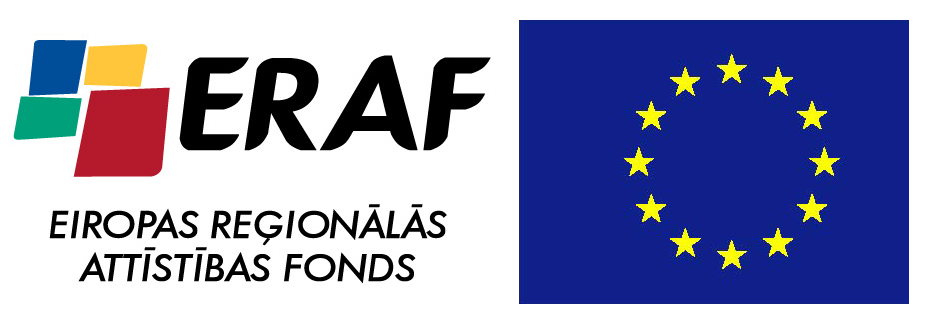 Būvniecības līgumaNr. 13-6/051-1Par Rīgas pārtikas ražotāju vidusskolas Dienesta viesnīcas infrastruktūras renovācijas būvprojekta izstrādi un būvniecību.(ERAF projekta līguma Nr. projekta līguma Nr. 2010/0181/3DP/3.1.1.1.0/10/IPIA/VIAA/051)IKMĒNEŠA ATSKAITE Nr.5Par Aprīļa mēnesī veiktajiem būvdarbiem.Rīgā , 2011.gada 31.aprīlīSIA „Abora”, reģistrācijas Nr. 40003215743, adrese: Duntes iela 10, Rīga, LV-1013, tās projekta vadītāja Edijs Ramiņa personā informē Pasūtītāju un Būvuzraugu par Decembra mēnesī veiktajiem darbiem;ProjektēšanaBūvprojekts par Dienesta viesnīcas rekonstrukcijas darbiem ir izstrādāts un saskaņots būvvaldē pa daļām:1.1.1.		9.stāvam 	11.11.2011 		1.1.2. 		4-8.stāvam 	16.11.2011		1.1.3.		1-3.stāvam 	21.11.20112. Būvdarbi:2.1. Uzsākti sekojošie demontāžas darbi:  Lietus ūdens kanalizācijas demontāžas darbi. Tiek demontēta vecā lietus ūdens čuguna kanalizācijas sistēma. Izpildīto darbu kopapjoms 70%.Aukstā un karstā ūdensvada un sadzīves kanalizācijas demontāžas darbi. Tiek veikta veco tērauda cauruļvadu sistēmas demontāžas darbi ieskaitot visu iekārtu (izlietņu, klozetpodu, dušas vannu, jaucējkrānu) noņemšanu. Izpildīto darbu kopapjoms 70%.Grīdas segumu un pamatņu demontāža. Tiek demontēta grīda (linolejs, lamināts, paklāju segumi), kā arī to sagataves. Izpildīto darbu kopapjoms 85%.Iebūvējamo mēbeļu demontāža. Tiek izlauzti iebūvējamie skapji, plauktu sistēmas. Izpildīto darbu kopapjoms 95%.Starpsienu (mūra) demontāžas darbi. Tiek demontētas starpsienas saskaņā ar jauno plānojumu. Kā arī jauno aiļu un atvērumu veidošanu. Izpildīto darbu kopapjoms 75%.Uzsākti sekojošie būvdarbi:Sienu un griestu apdare. Tiek veikti virsmu sagatavošana krāsošanai (špahtelēšana, daļēja apmetuma atjaunošana), krāsošana, tapešu līmēšana un krāsošana. Izpildīto darbu kopapjoms 65%.Grīdu apdare. Tiek veikta grīdu pamatņu sagatavošana, tas ir izlīdzinošās ģipša grīdas ieliešanas, slīpēšanas, špahtelēšanas darbi, kā arī linoleja ieklāšanas darbi (ieskaitot grīdlīstu montāžu). Izpildīto darbu kopapjoms 65%.Flīzēšanas darbi. Tiek veikti flīzēšanas darbi dušas un WC telpās, gan sienām, gan grīdām. Izpildīto darbu kopapjoms 65%.Durvju montāžas darbi. Ir uzsākta durvju montāža. Izpildīto darbu kopapjoms 60%.Uzsākti sekojošie inženierkomunikāciju darbi:Lietus ūdens kanalizācijas montāžas darbi. Tiek izbūvēta jauna sistēma. Izpildīto darbu kopapjoms 70%.Aukstā un karstā ūdensvada montāža. Tiek izbūvēta jaunā tērauda cauruļvadu sistēma. Izpildīto darbu kopapjoms 70%.Sadzīves kanalizācijas sistēma. Tiek izbūvēta jauna PV cauruļvadu sistēma.  Izpildīto darbu kopapjoms 70%.Apkures sistēma. Tiek izbūvēta jauna tērauda un vara cauruļvadu sistēma ar jauno radiatoru montāžu. Izpildīto darbu kopapjoms 70%.Kalendārais grafiks.Darbi norisinās kalendārā grafika ietvaros bez būtiskiem darbu apsteigumiem, vai kavējumiem. Aktuālā situācija attēlota grafikā. Atskaites pielikums.Fotoatskaite. Tiek pievienota fotofiksāža, kura veikta 31.04.2012. Izpildījums. Veikti darbi kopsummā par 127`988,72 Ls (iekskaitot PVN22%). Izpildījuma akts pielikumā. Problēmas, riski;Sakarā ar to, ka Dienesta viesnīcā daļēji dzīvo studenti tiek lūgts viņu atrašanos sagrupēt noteiktās zonās, kā arī organizēt piekļūšanu caur atsevišķu kāpņu telpu (nepieļaut celtnieku un cilvēku savstarpēju atrašanos vienā zonā, jo tas nav pieļaujams no darba aizsardzības, gan sanitāri higiēniskā viedokļa).Darbi norisinās ēkas trešajā, no trijiem spārniem, kurš tiks nodots dzīvošanai 01.09.2012.  iepriekšējie divi spārni nodoti Pasūtītājam lietošanā. Par atbrīvoto telpu atstātajām mēbelēm un citu Pasūtītāja aprīkojumu Būvuzņēmums atbildību nenes, un neuzņemās to uzglabāšanu, pie noteikuma ja šīs atsevišķās lietas īpaši aprunātas, un netiek nodotas ar savstarpēji sastādītu un parakstītu aktu. Ziņojumu sagatavoja un iesniedza:Edijs RamiņšSIA „ABORA”Projektu vadītājsZiņojums saņemts:Jānis ZolbergsSIA „FORMA 2”BūvuzraugsSilvija OzoliņaVSIA „Rīgas pārtikas ražotāju vidusskola”DirektoreFOTO REPORTĀŽAveco skapju, starpsienu, sienu un grīdu apdares demontāža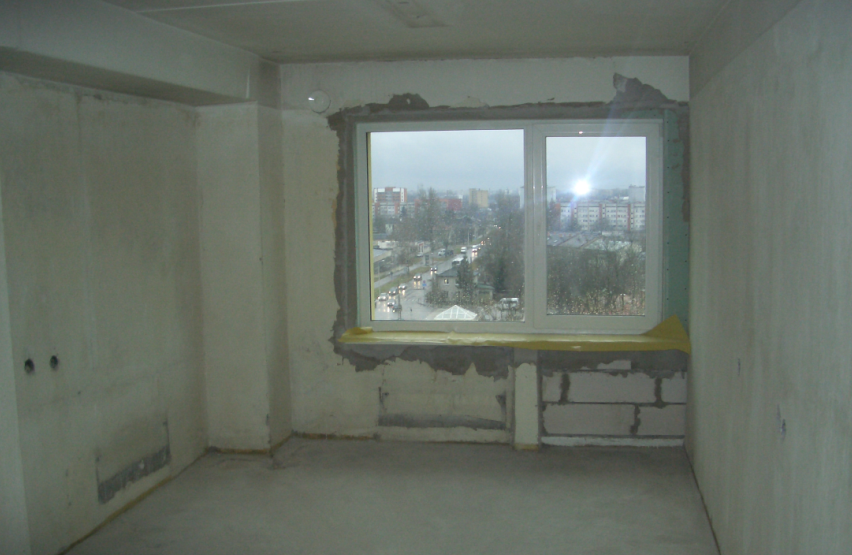 Istabiņu kosmētiskais remonts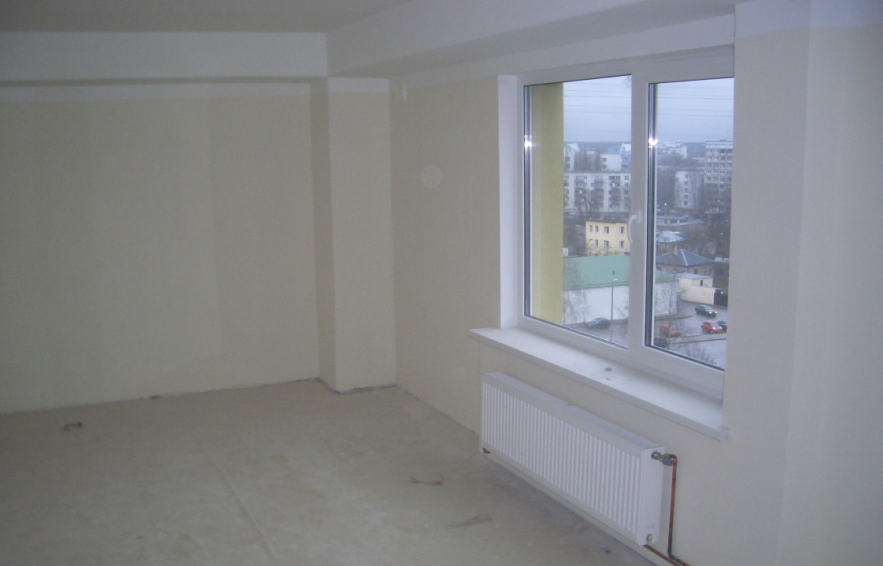 Remonta gala stadija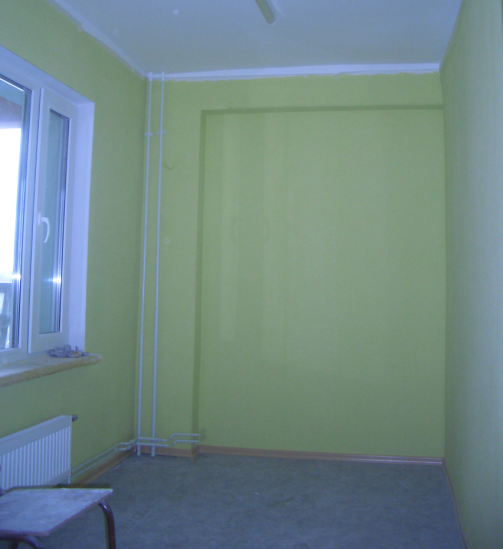 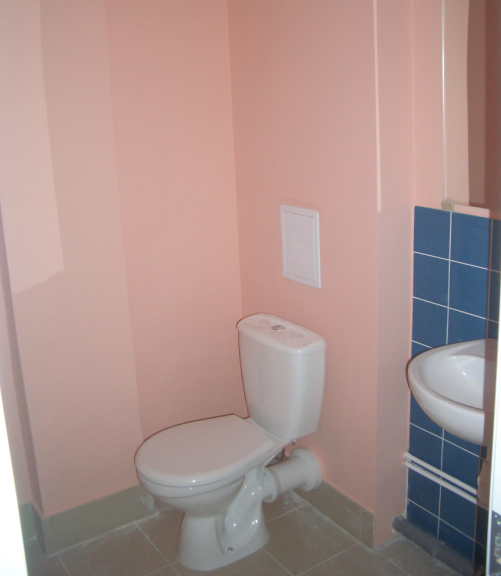 